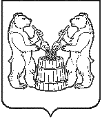 АДМИНИСТРАЦИЯ МУНИЦИПАЛЬНОГО ОБРАЗОВАНИЯ«УСТЬЯНСКИЙ МУНИЦИПАЛЬНЫЙ РАЙОН»АРХАНГЕЛЬСКОЙ ОБЛАСТИПОСТАНОВЛЕНИЕОт 12 ноября 2019 года № 1432р.п. ОктябрьскийО проведении открытого конкурса по отбору управляющей организации для управления многоквартирными домами, расположенными на территории МО «Шангальское» Устьянского района Архангельской области      В соответствии с Жилищным кодексом РФ, Постановлением Правительства РФ № 75 от 06.02.2006 г. «О порядке проведения органом местного самоуправления открытого конкурса по отбору управляющей организации для управления многоквартирным домом», администрация муниципального образования «Устьянский муниципальный район» ПОСТАНОВЛЯЕТ:Управлению строительства и инфраструктуры администрации МО «Устьянский муниципальный район» осуществить в установленном законодательством РФ порядке проведение открытого конкурса по отбору управляющей организации для управления многоквартирными домами, расположенными на территории муниципального образования «Устьянский муниципальный район» согласно перечню:д. Юрятинская, д. 10д. Юрятинская, д. 28д. Юрятинская, д. 106д. Юрятинская, д. 99д. Юрятинская, д. 101д. Юрятинская, д. 102д. Юрятинская, д. 103д. Юрятинская, д. 104д. Юрятинская, д. 105с. Шангалы, ул. 50 лет Октября, д. 3д. Юрятинская, д. 47д. Юрятинская, д. 48д. Бережная, д. 1д. Бережная, ул. Полевая, д. 12д. Бережная, д. 2д. Бережная, д. 3д. Бережная, д. 4д.  Бережная, ул. Полевая, д. 16ад. Бережная, ул. Полевая, д. 2д. Бережная, ул. Полевая, д. 4с. Шангалы, ул. Ленина, д. 31с. Шангалы, ул. Ленина, д. 33с. Шангалы, ул. Набережная, д. 1ас. Шангалы, ул. Набережная, д. 5с. Шангалы, ул. Набережная, д. 6с. Шангалы, ул. Набережная, д. 2пос. Советский, ул. Промышленная, д. 20ас. Шангалы, ул. 50 лет Октября, д. 2бс. Шангалы, ул. 50 лет Октября, д. 3бс. Шангалы, ул. 50 лет Октября, д. 5ас. Шангалы, ул. 50 лет Октября, д. 6бс. Шангалы, ул. 50 лет Октября, д. 6с. Шангалы, ул. 50 лет Октября, д. 7бс. Шангалы, ул. Молодежная, д. 10с. Шангалы, ул Молодежная, д. 5с. Шангалы, ул. Ленина, д. 79бс. Шангалы, ул. Ленина, д. 77с. Шангалы, ул. Ленина, д. 77ас. Шангалы, ул. Ленина, д. 44с. Шангалы, пер. Кондитерский, д. 3с. Шангалы, ул. Едемского, д. 9с. Шангалы, ул. Едемского д. 13с. Шангалы, ул. Едемского, д. 15 с. Шангалы, ул. Едемского, д. 17с. Шангалы, ул. 50 лет Октября, д. 10бс. Шангалы, ул. 50 лет Октября, д. 7ас. Шангалы, ул. 50 лет Октября, д. 8ас. Шангалы, ул. 50 лет Октября, д. 8бс. Шангалы, ул. Северная, д. 3бс. Шангалы, ул. Северная, д. 3ас. Шангалы, ул. Северная, д. 3вс. Шангалы, ул. Едемского, д. 22с. Шангалы, ул. Северная, д. 5ас. Шангалы, ул. 50 лет Октября, д. 10ас. Шангалы, ул. 50 лет Октября, д. 9бс. Шангалы, ул. 50 лет Октября, д. 7д.  Камкинская, д. 6д. Плесевская, ул. Верхняя д. 17д. Плесевская, ул. Центральная, д. 5д. Плесевская, ул. Центральная, д. 6д. Плесевская, ул. Центральная, д. 18д. Заостровье, д. 40д. Заостровье, д. 43д. Юрятинская, д. 85ад. Юрятинская, д. 85бд. Юрятинская, д. 107д. Заостровье, д. 44д. Камкинская, д. 51с. Шангалы, ул. 50 лет Октября, д. 3с. Шангалы, ул. Строительная, д. 12с. Шангалы, ул. Стениловского, д. 32с. Шангалы, ул. Р. Шаниной, д. 9с. Шангалы, ул. Ленина, д. 83ас. Шангалы, ул. Ленина, д. 75с. Шангалы, ул. Детская, д. 5с. Шангалы, ул. Ленина, д. 26с. Шангалы, ул. Ленина, д. 54ас. Шангалы, ул. Ленина, д. 67с. Шангалы, ул. Ленина, д. 81ас. Шангалы, ул. Ленина, д. 83с. Шангалы, ул. Набережная, д. 12с. Шангалы, ул. Первомайская, д. 28с. Шангалы, ул. Первомайская, д. 28ас. Шангалы, ул. Первомайская, д. 30ас. Шангалы, ул. Советская, д. 10с. Шангалы, ул. Ленина, д. 39с. Шангалы, ул. Ленина, д. 79с. Шангалы, ул. Ленина, д. 81с. Шангалы, ул. Ленина, д. 84с. Шангалы, ул. Набережная, д. 1с. Шангалы, ул. Первомайская, д. 26с. Шангалы, ул. Первомайская, д. 26ас. Шангалы, ул. Советская, д. 4с. Шангалы, ул. Стениловского, д. 9с. Шангалы, пер. Шангальский, д. 3с. Шангалы, ул. Ленина, д. 34с. Шангалы, ул. Ленина, д. 33ас. Шангалы, пер. Школьный д. 11с. Шангалы, ул. Советская, д. 18с. Шангалы, ул.  Подгорная, д. 15с. Шангалы, ул. Болотная, д. 7с. Шангалы, ул. Советская, д. 13с. Шангалы, ул. Стениловского, д. 1с. Шангалы, ул. Подгорная, д. 13п. Советский, ул. Промышленная, д. 20пос. Советский, ул. Промышленная, д. 11пос. Советский, ул. Промышленная, д. 13пос. Советский, ул. Промышленная, д. 16д.  Ион-горка, ул. Центральная д. 13д.  Тарасонаволоцкая, ул. Зеленая, д. 5д.  Тарасонаволоцкая, ул. Зеленая, д. 7д.  Тарасонаволоцкая, ул. Зеленая, д. 12д.  Тарасонаволоцкая, ул. П.Порошиной, д. 7д.  Тарасонаволоцкая, ул. П.Порошиной, д. 8д.  Тарасонаволоцкая, ул. П.Порошиной, д. 10д. Кононовская, ул. Школьная, д. 12д. Кононовская, ул. Школьная, д. 14п. Советский, ул. Промышленная, д. 6п. Советский, ул. Промышленная, д. 5п. Советский, ул. Промышленная, д. 4п. Советский, ул. Промышленная, д. 2п. Советский, ул. Южная, д. 17п. Советский, ул. Южная, д. 15п. Советский, ул. Южная, д. 13п. Советский, ул. Набережная, д. 9п. Советский, ул. Набережная, д. 17п. Советский, ул. Набережная, д. 13п. Советский, ул. Набережная, д. 10п. Советский, ул. Восточная, д. 1пос. Советский, ул. Зеленая, д. 8пос. Советский, ул. Промышленная, д. 18пос. Советский, ул. Промышленная, д. 11апос. Советский, ул. Южная, д. 4д. Тарасонаволоцкая, ул. Зеленая, д. 11пос. Советский, ул. Промышленная, д. 16пос. Советский, ул. Набережная, д. 15Контроль за исполнением настоящего постановления возложить на начальника управления строительства и инфраструктуры администрации МО «Устьянский муниципальный район» А.А. Тарутина.Настоящее Постановление разместить на официальном сайте администрации МО «Устьянский муниципальный район»Исполняющий обязанности          главы муниципального образования                            С.А.Молчановский